Publicado en Barcelona el 14/04/2021 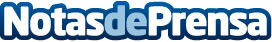 Luis Valero, nuevo Director Financiero y de Operaciones del Robo Advisor inbestMeinbestMe se consolida como el Robo Advisor de mayor personalización del mercado, con más de 100 carteras de ETFs, fondos indexados o planes de pensiones, incluidas temáticas como la Inversión Socialmente Responsable (ISR) o ValueDatos de contacto:Victoria RicoDpto. de Prensa inbestMe 931 575 633Nota de prensa publicada en: https://www.notasdeprensa.es/luis-valero-nuevo-director-financiero-y-de Categorias: Nacional Finanzas Telecomunicaciones E-Commerce Nombramientos Recursos humanos Dispositivos móviles http://www.notasdeprensa.es